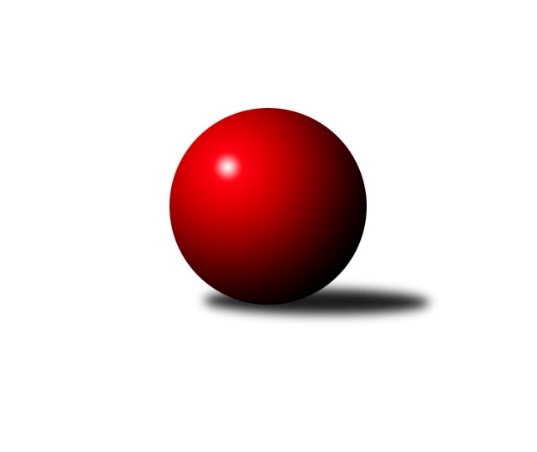 Č.4Ročník 2022/2023	20.5.2024 Jihomoravská divize 2022/2023Statistika 4. kolaTabulka družstev:		družstvo	záp	výh	rem	proh	skore	sety	průměr	body	plné	dorážka	chyby	1.	KK Kroměříž	4	4	0	0	24.0 : 8.0 	(64.5 : 31.5)	3206	8	2167	1039	36.5	2.	KC Zlín B	4	4	0	0	23.0 : 9.0 	(53.5 : 42.5)	3217	8	2193	1024	36.8	3.	KK Orel Telnice	4	3	1	0	20.0 : 12.0 	(54.0 : 42.0)	3240	7	2204	1036	37.5	4.	SK Baník Ratíškovice A	4	3	0	1	22.0 : 10.0 	(56.0 : 40.0)	3300	6	2218	1081	31.8	5.	TJ Sokol Mistřín B	4	2	0	2	20.0 : 12.0 	(55.0 : 41.0)	3271	4	2213	1058	37.3	6.	TJ Sokol Brno IV	4	2	0	2	18.0 : 14.0 	(52.5 : 43.5)	3263	4	2183	1080	34	7.	KK Vyškov C	4	2	0	2	15.0 : 17.0 	(48.0 : 48.0)	3099	4	2142	957	48.5	8.	KK Slovan Rosice B	4	2	0	2	15.0 : 17.0 	(45.5 : 50.5)	3002	4	2103	899	59	9.	SKK Dubňany	4	2	0	2	14.0 : 18.0 	(48.0 : 48.0)	3223	4	2187	1037	39	10.	TJ Jiskra Otrokovice	4	1	1	2	15.0 : 17.0 	(44.5 : 51.5)	3167	3	2165	1002	42.8	11.	TJ Sokol Šanov B	4	1	0	3	11.0 : 21.0 	(36.0 : 60.0)	3134	2	2147	987	42.5	12.	KK Blansko B	4	0	1	3	12.0 : 20.0 	(42.0 : 54.0)	3126	1	2150	976	47.5	13.	SK Baník Ratíškovice B	4	0	1	3	6.0 : 26.0 	(33.5 : 62.5)	3028	1	2110	918	60.5	14.	TJ Sokol Husovice C	4	0	0	4	9.0 : 23.0 	(39.0 : 57.0)	3053	0	2077	976	47.8Tabulka doma:		družstvo	záp	výh	rem	proh	skore	sety	průměr	body	maximum	minimum	1.	KK Kroměříž	2	2	0	0	13.0 : 3.0 	(35.0 : 13.0)	3083	4	3090	3075	2.	KK Slovan Rosice B	2	2	0	0	12.0 : 4.0 	(28.0 : 20.0)	3147	4	3149	3144	3.	KC Zlín B	2	2	0	0	12.0 : 4.0 	(27.5 : 20.5)	3120	4	3166	3073	4.	KK Vyškov C	3	2	0	1	13.0 : 11.0 	(40.0 : 32.0)	3262	4	3279	3236	5.	SKK Dubňany	1	1	0	0	5.0 : 3.0 	(15.0 : 9.0)	3201	2	3201	3201	6.	KK Orel Telnice	1	1	0	0	5.0 : 3.0 	(13.0 : 11.0)	3326	2	3326	3326	7.	TJ Sokol Mistřín B	2	1	0	1	10.0 : 6.0 	(27.0 : 21.0)	3304	2	3304	3303	8.	SK Baník Ratíškovice A	2	1	0	1	9.0 : 7.0 	(27.5 : 20.5)	3261	2	3284	3238	9.	TJ Sokol Brno IV	3	1	0	2	11.0 : 13.0 	(36.5 : 35.5)	3157	2	3228	3119	10.	KK Blansko B	2	0	1	1	7.0 : 9.0 	(22.5 : 25.5)	3233	1	3244	3221	11.	SK Baník Ratíškovice B	2	0	1	1	4.0 : 12.0 	(20.0 : 28.0)	3066	1	3071	3061	12.	TJ Sokol Husovice C	2	0	0	2	5.0 : 11.0 	(22.5 : 25.5)	3133	0	3171	3095	13.	TJ Jiskra Otrokovice	2	0	0	2	5.0 : 11.0 	(20.5 : 27.5)	3224	0	3232	3215	14.	TJ Sokol Šanov B	2	0	0	2	3.0 : 13.0 	(14.0 : 34.0)	3127	0	3174	3080Tabulka venku:		družstvo	záp	výh	rem	proh	skore	sety	průměr	body	maximum	minimum	1.	KK Orel Telnice	3	2	1	0	15.0 : 9.0 	(41.0 : 31.0)	3211	5	3228	3186	2.	SK Baník Ratíškovice A	2	2	0	0	13.0 : 3.0 	(28.5 : 19.5)	3309	4	3329	3289	3.	KK Kroměříž	2	2	0	0	11.0 : 5.0 	(29.5 : 18.5)	3268	4	3354	3181	4.	KC Zlín B	2	2	0	0	11.0 : 5.0 	(26.0 : 22.0)	3266	4	3279	3253	5.	TJ Jiskra Otrokovice	2	1	1	0	10.0 : 6.0 	(24.0 : 24.0)	3139	3	3210	3067	6.	TJ Sokol Brno IV	1	1	0	0	7.0 : 1.0 	(16.0 : 8.0)	3368	2	3368	3368	7.	TJ Sokol Mistřín B	2	1	0	1	10.0 : 6.0 	(28.0 : 20.0)	3254	2	3374	3134	8.	TJ Sokol Šanov B	2	1	0	1	8.0 : 8.0 	(22.0 : 26.0)	3137	2	3224	3050	9.	SKK Dubňany	3	1	0	2	9.0 : 15.0 	(33.0 : 39.0)	3231	2	3293	3168	10.	KK Vyškov C	1	0	0	1	2.0 : 6.0 	(8.0 : 16.0)	2935	0	2935	2935	11.	KK Blansko B	2	0	0	2	5.0 : 11.0 	(19.5 : 28.5)	3072	0	3097	3047	12.	TJ Sokol Husovice C	2	0	0	2	4.0 : 12.0 	(16.5 : 31.5)	3013	0	3137	2889	13.	KK Slovan Rosice B	2	0	0	2	3.0 : 13.0 	(17.5 : 30.5)	2930	0	2973	2886	14.	SK Baník Ratíškovice B	2	0	0	2	2.0 : 14.0 	(13.5 : 34.5)	3010	0	3027	2992Tabulka podzimní části:		družstvo	záp	výh	rem	proh	skore	sety	průměr	body	doma	venku	1.	KK Kroměříž	4	4	0	0	24.0 : 8.0 	(64.5 : 31.5)	3206	8 	2 	0 	0 	2 	0 	0	2.	KC Zlín B	4	4	0	0	23.0 : 9.0 	(53.5 : 42.5)	3217	8 	2 	0 	0 	2 	0 	0	3.	KK Orel Telnice	4	3	1	0	20.0 : 12.0 	(54.0 : 42.0)	3240	7 	1 	0 	0 	2 	1 	0	4.	SK Baník Ratíškovice A	4	3	0	1	22.0 : 10.0 	(56.0 : 40.0)	3300	6 	1 	0 	1 	2 	0 	0	5.	TJ Sokol Mistřín B	4	2	0	2	20.0 : 12.0 	(55.0 : 41.0)	3271	4 	1 	0 	1 	1 	0 	1	6.	TJ Sokol Brno IV	4	2	0	2	18.0 : 14.0 	(52.5 : 43.5)	3263	4 	1 	0 	2 	1 	0 	0	7.	KK Vyškov C	4	2	0	2	15.0 : 17.0 	(48.0 : 48.0)	3099	4 	2 	0 	1 	0 	0 	1	8.	KK Slovan Rosice B	4	2	0	2	15.0 : 17.0 	(45.5 : 50.5)	3002	4 	2 	0 	0 	0 	0 	2	9.	SKK Dubňany	4	2	0	2	14.0 : 18.0 	(48.0 : 48.0)	3223	4 	1 	0 	0 	1 	0 	2	10.	TJ Jiskra Otrokovice	4	1	1	2	15.0 : 17.0 	(44.5 : 51.5)	3167	3 	0 	0 	2 	1 	1 	0	11.	TJ Sokol Šanov B	4	1	0	3	11.0 : 21.0 	(36.0 : 60.0)	3134	2 	0 	0 	2 	1 	0 	1	12.	KK Blansko B	4	0	1	3	12.0 : 20.0 	(42.0 : 54.0)	3126	1 	0 	1 	1 	0 	0 	2	13.	SK Baník Ratíškovice B	4	0	1	3	6.0 : 26.0 	(33.5 : 62.5)	3028	1 	0 	1 	1 	0 	0 	2	14.	TJ Sokol Husovice C	4	0	0	4	9.0 : 23.0 	(39.0 : 57.0)	3053	0 	0 	0 	2 	0 	0 	2Tabulka jarní části:		družstvo	záp	výh	rem	proh	skore	sety	průměr	body	doma	venku	1.	TJ Jiskra Otrokovice	0	0	0	0	0.0 : 0.0 	(0.0 : 0.0)	0	0 	0 	0 	0 	0 	0 	0 	2.	SK Baník Ratíškovice A	0	0	0	0	0.0 : 0.0 	(0.0 : 0.0)	0	0 	0 	0 	0 	0 	0 	0 	3.	SKK Dubňany	0	0	0	0	0.0 : 0.0 	(0.0 : 0.0)	0	0 	0 	0 	0 	0 	0 	0 	4.	KK Orel Telnice	0	0	0	0	0.0 : 0.0 	(0.0 : 0.0)	0	0 	0 	0 	0 	0 	0 	0 	5.	KK Kroměříž	0	0	0	0	0.0 : 0.0 	(0.0 : 0.0)	0	0 	0 	0 	0 	0 	0 	0 	6.	TJ Sokol Brno IV	0	0	0	0	0.0 : 0.0 	(0.0 : 0.0)	0	0 	0 	0 	0 	0 	0 	0 	7.	TJ Sokol Šanov B	0	0	0	0	0.0 : 0.0 	(0.0 : 0.0)	0	0 	0 	0 	0 	0 	0 	0 	8.	KK Vyškov C	0	0	0	0	0.0 : 0.0 	(0.0 : 0.0)	0	0 	0 	0 	0 	0 	0 	0 	9.	KC Zlín B	0	0	0	0	0.0 : 0.0 	(0.0 : 0.0)	0	0 	0 	0 	0 	0 	0 	0 	10.	KK Slovan Rosice B	0	0	0	0	0.0 : 0.0 	(0.0 : 0.0)	0	0 	0 	0 	0 	0 	0 	0 	11.	KK Blansko B	0	0	0	0	0.0 : 0.0 	(0.0 : 0.0)	0	0 	0 	0 	0 	0 	0 	0 	12.	TJ Sokol Mistřín B	0	0	0	0	0.0 : 0.0 	(0.0 : 0.0)	0	0 	0 	0 	0 	0 	0 	0 	13.	SK Baník Ratíškovice B	0	0	0	0	0.0 : 0.0 	(0.0 : 0.0)	0	0 	0 	0 	0 	0 	0 	0 	14.	TJ Sokol Husovice C	0	0	0	0	0.0 : 0.0 	(0.0 : 0.0)	0	0 	0 	0 	0 	0 	0 	0 Zisk bodů pro družstvo:		jméno hráče	družstvo	body	zápasy	v %	dílčí body	sety	v %	1.	Tomáš Kejík 	KK Kroměříž 	4	/	4	(100%)	14	/	16	(88%)	2.	Milan Peťovský 	TJ Sokol Mistřín B 	4	/	4	(100%)	12	/	16	(75%)	3.	Radek Ingr 	KK Kroměříž 	4	/	4	(100%)	11	/	16	(69%)	4.	Zbyněk Bábíček 	TJ Sokol Mistřín B 	4	/	4	(100%)	10	/	16	(63%)	5.	Martina Zimáková 	KC Zlín B 	3	/	3	(100%)	9	/	12	(75%)	6.	Viktor Výleta 	SK Baník Ratíškovice A 	3	/	3	(100%)	9	/	12	(75%)	7.	Josef Něnička 	SK Baník Ratíškovice A 	3	/	3	(100%)	8	/	12	(67%)	8.	Josef Černý 	SKK Dubňany  	3	/	3	(100%)	7.5	/	12	(63%)	9.	Jakub Sabák 	TJ Jiskra Otrokovice 	3	/	3	(100%)	7	/	12	(58%)	10.	Pavel Kubálek 	KC Zlín B 	3	/	4	(75%)	14	/	16	(88%)	11.	Josef Král 	KK Orel Telnice 	3	/	4	(75%)	11	/	16	(69%)	12.	Daniel Mach 	KK Kroměříž 	3	/	4	(75%)	11	/	16	(69%)	13.	Marek Rozsíval 	TJ Sokol Brno IV 	3	/	4	(75%)	10.5	/	16	(66%)	14.	Aleš Procházka 	TJ Sokol Šanov B 	3	/	4	(75%)	10	/	16	(63%)	15.	Josef Kotlán 	KK Blansko B 	3	/	4	(75%)	10	/	16	(63%)	16.	Vojtěch Stárek 	TJ Sokol Husovice C 	3	/	4	(75%)	10	/	16	(63%)	17.	Jaroslav Polášek 	TJ Sokol Mistřín B 	3	/	4	(75%)	10	/	16	(63%)	18.	Michael Divílek ml.	TJ Jiskra Otrokovice 	3	/	4	(75%)	10	/	16	(63%)	19.	Zdeněk Jurkovič 	SKK Dubňany  	3	/	4	(75%)	9	/	16	(56%)	20.	Radim Čuřík 	SK Baník Ratíškovice A 	3	/	4	(75%)	9	/	16	(56%)	21.	Petr Polepil 	KC Zlín B 	3	/	4	(75%)	8	/	16	(50%)	22.	Radim Máca 	TJ Sokol Brno IV 	3	/	4	(75%)	7.5	/	16	(47%)	23.	Jaroslav Zahrádka 	KK Vyškov C 	2	/	2	(100%)	6	/	8	(75%)	24.	Tereza Divílková 	TJ Jiskra Otrokovice 	2	/	2	(100%)	5.5	/	8	(69%)	25.	Petr Streubel 	KK Slovan Rosice B 	2	/	2	(100%)	5.5	/	8	(69%)	26.	Zdeňka Ševčíková 	KK Blansko B 	2	/	2	(100%)	5	/	8	(63%)	27.	Jana Kurialová 	KK Vyškov C 	2	/	3	(67%)	9	/	12	(75%)	28.	Jaroslav Pavlík 	KK Kroměříž 	2	/	3	(67%)	9	/	12	(75%)	29.	Roman Janás 	SKK Dubňany  	2	/	3	(67%)	8	/	12	(67%)	30.	Radek Horák 	TJ Sokol Mistřín B 	2	/	3	(67%)	8	/	12	(67%)	31.	Miroslav Ptáček 	KK Slovan Rosice B 	2	/	3	(67%)	8	/	12	(67%)	32.	Jaroslav Šerák 	SK Baník Ratíškovice A 	2	/	3	(67%)	8	/	12	(67%)	33.	Jiří Zapletal 	KK Blansko B 	2	/	3	(67%)	7	/	12	(58%)	34.	František Hrazdíra 	KK Orel Telnice 	2	/	3	(67%)	7	/	12	(58%)	35.	Ladislav Kacetl 	TJ Sokol Šanov B 	2	/	3	(67%)	6.5	/	12	(54%)	36.	Lucie Kelpenčevová 	TJ Sokol Husovice C 	2	/	3	(67%)	6	/	12	(50%)	37.	Pavel Dvořák 	KK Orel Telnice 	2	/	3	(67%)	5.5	/	12	(46%)	38.	Zdeněk Bachňák 	KC Zlín B 	2	/	3	(67%)	5	/	12	(42%)	39.	Petr Bakaj 	TJ Sokol Šanov B 	2	/	3	(67%)	4	/	12	(33%)	40.	Jiří Tesař 	KK Kroměříž 	2	/	4	(50%)	11	/	16	(69%)	41.	Petr Večerka 	KK Vyškov C 	2	/	4	(50%)	10	/	16	(63%)	42.	Lukáš Chadim 	TJ Sokol Brno IV 	2	/	4	(50%)	10	/	16	(63%)	43.	Miroslav Vítek 	TJ Sokol Brno IV 	2	/	4	(50%)	10	/	16	(63%)	44.	Jiří Dvořák 	KK Orel Telnice 	2	/	4	(50%)	9.5	/	16	(59%)	45.	Vít Svoboda 	SKK Dubňany  	2	/	4	(50%)	9	/	16	(56%)	46.	Tomáš Koplík ml.	SK Baník Ratíškovice A 	2	/	4	(50%)	9	/	16	(56%)	47.	Jiří Šimeček 	KK Orel Telnice 	2	/	4	(50%)	9	/	16	(56%)	48.	Jakub Cizler 	TJ Sokol Mistřín B 	2	/	4	(50%)	8.5	/	16	(53%)	49.	Ladislav Novotný 	KK Blansko B 	2	/	4	(50%)	7.5	/	16	(47%)	50.	Michal Klvaňa 	KK Slovan Rosice B 	2	/	4	(50%)	7	/	16	(44%)	51.	Milan Svačina 	KK Vyškov C 	2	/	4	(50%)	7	/	16	(44%)	52.	Iva Rosendorfová 	TJ Sokol Brno IV 	2	/	4	(50%)	7	/	16	(44%)	53.	Petr Boček 	KK Kroměříž 	1	/	1	(100%)	4	/	4	(100%)	54.	Petr Bakaj ml.	TJ Sokol Šanov B 	1	/	1	(100%)	3	/	4	(75%)	55.	Robert Pacal 	TJ Sokol Husovice C 	1	/	1	(100%)	3	/	4	(75%)	56.	Mirek Mikáč 	KK Orel Telnice 	1	/	1	(100%)	3	/	4	(75%)	57.	Jaromír Šula 	TJ Sokol Husovice C 	1	/	1	(100%)	3	/	4	(75%)	58.	Petr Vyhnalík 	KK Slovan Rosice B 	1	/	1	(100%)	3	/	4	(75%)	59.	Dennis Urc 	TJ Sokol Mistřín B 	1	/	1	(100%)	3	/	4	(75%)	60.	Petr Berka 	TJ Sokol Brno IV 	1	/	1	(100%)	3	/	4	(75%)	61.	Jarmila Bábíčková 	SK Baník Ratíškovice B 	1	/	1	(100%)	3	/	4	(75%)	62.	Kamil Ševela 	SK Baník Ratíškovice A 	1	/	1	(100%)	2.5	/	4	(63%)	63.	Michael Divílek st.	TJ Jiskra Otrokovice 	1	/	1	(100%)	2	/	4	(50%)	64.	Anastasios Jiaxis 	KK Slovan Rosice B 	1	/	1	(100%)	2	/	4	(50%)	65.	Vladimír Crhonek 	KK Vyškov C 	1	/	1	(100%)	2	/	4	(50%)	66.	Marek Škrabal 	TJ Sokol Husovice C 	1	/	1	(100%)	2	/	4	(50%)	67.	Milan Mikáč 	KK Orel Telnice 	1	/	2	(50%)	5	/	8	(63%)	68.	Magda Winterová 	KK Slovan Rosice B 	1	/	2	(50%)	4.5	/	8	(56%)	69.	Marta Volfová 	TJ Sokol Šanov B 	1	/	2	(50%)	4.5	/	8	(56%)	70.	Jiří Gach 	TJ Jiskra Otrokovice 	1	/	2	(50%)	4	/	8	(50%)	71.	Tomáš Matlach 	KC Zlín B 	1	/	2	(50%)	4	/	8	(50%)	72.	Luděk Vacenovský 	SK Baník Ratíškovice B 	1	/	2	(50%)	4	/	8	(50%)	73.	Tomáš Květoň 	SK Baník Ratíškovice B 	1	/	2	(50%)	4	/	8	(50%)	74.	Miloslav Krejčí 	KK Vyškov C 	1	/	2	(50%)	4	/	8	(50%)	75.	Karel Plaga 	KK Slovan Rosice B 	1	/	2	(50%)	4	/	8	(50%)	76.	Radoslav Rozsíval 	TJ Sokol Brno IV 	1	/	2	(50%)	3.5	/	8	(44%)	77.	Teofil Hasák 	TJ Jiskra Otrokovice 	1	/	2	(50%)	3	/	8	(38%)	78.	Jakub Süsz 	TJ Jiskra Otrokovice 	1	/	3	(33%)	6	/	12	(50%)	79.	Filip Vrzala 	KC Zlín B 	1	/	3	(33%)	5.5	/	12	(46%)	80.	Jiří Rauschgold 	TJ Sokol Husovice C 	1	/	3	(33%)	5	/	12	(42%)	81.	Šárka Palková 	KK Slovan Rosice B 	1	/	3	(33%)	5	/	12	(42%)	82.	Břetislav Láník 	KK Vyškov C 	1	/	3	(33%)	4	/	12	(33%)	83.	Zdenek Pokorný 	KK Orel Telnice 	1	/	3	(33%)	4	/	12	(33%)	84.	Petr Jonášek 	TJ Jiskra Otrokovice 	1	/	3	(33%)	4	/	12	(33%)	85.	Vít Janáček 	KK Blansko B 	1	/	4	(25%)	7	/	16	(44%)	86.	Zdeněk Helešic 	SK Baník Ratíškovice B 	1	/	4	(25%)	7	/	16	(44%)	87.	Dominik Schüller 	SK Baník Ratíškovice A 	1	/	4	(25%)	6	/	16	(38%)	88.	Marta Beranová 	SK Baník Ratíškovice B 	0	/	1	(0%)	2	/	4	(50%)	89.	Vojtěch Toman 	SK Baník Ratíškovice A 	0	/	1	(0%)	2	/	4	(50%)	90.	Barbora Pekárková ml.	TJ Jiskra Otrokovice 	0	/	1	(0%)	1	/	4	(25%)	91.	Kristýna Blechová 	TJ Sokol Šanov B 	0	/	1	(0%)	1	/	4	(25%)	92.	Pavel Martinek 	TJ Sokol Šanov B 	0	/	1	(0%)	1	/	4	(25%)	93.	Karel Mecl 	SK Baník Ratíškovice B 	0	/	1	(0%)	1	/	4	(25%)	94.	Marie Kobylková 	SK Baník Ratíškovice B 	0	/	1	(0%)	1	/	4	(25%)	95.	Eliška Novotná 	TJ Jiskra Otrokovice 	0	/	1	(0%)	1	/	4	(25%)	96.	Zdeněk Šeděnka 	KC Zlín B 	0	/	1	(0%)	1	/	4	(25%)	97.	Martin Cihlář 	KK Blansko B 	0	/	1	(0%)	1	/	4	(25%)	98.	Roman Stříbrný 	TJ Sokol Šanov B 	0	/	1	(0%)	1	/	4	(25%)	99.	Petr Trusina 	TJ Sokol Husovice C 	0	/	1	(0%)	1	/	4	(25%)	100.	Pavel Jurásek 	TJ Jiskra Otrokovice 	0	/	1	(0%)	1	/	4	(25%)	101.	Jan Veselovský 	TJ Sokol Husovice C 	0	/	1	(0%)	1	/	4	(25%)	102.	Adam Pavel Špaček 	TJ Sokol Mistřín B 	0	/	1	(0%)	0	/	4	(0%)	103.	Adam Šoltés 	KK Slovan Rosice B 	0	/	1	(0%)	0	/	4	(0%)	104.	Lukáš Lehocký 	TJ Sokol Husovice C 	0	/	1	(0%)	0	/	4	(0%)	105.	Karel Kolařík 	KK Blansko B 	0	/	1	(0%)	0	/	4	(0%)	106.	Marta Zavřelová 	TJ Jiskra Otrokovice 	0	/	1	(0%)	0	/	4	(0%)	107.	Aleš Zlatník 	SKK Dubňany  	0	/	1	(0%)	0	/	4	(0%)	108.	Jan Kotouč 	KK Blansko B 	0	/	1	(0%)	0	/	4	(0%)	109.	Dalibor Dvorník 	TJ Sokol Husovice C 	0	/	1	(0%)	0	/	4	(0%)	110.	Václav Kratochvíla 	SKK Dubňany  	0	/	2	(0%)	4	/	8	(50%)	111.	Petr Špatný 	KK Slovan Rosice B 	0	/	2	(0%)	3	/	8	(38%)	112.	Jaroslav Smrž 	KK Slovan Rosice B 	0	/	2	(0%)	2.5	/	8	(31%)	113.	Tomáš Peřina 	TJ Sokol Husovice C 	0	/	2	(0%)	2.5	/	8	(31%)	114.	Tomáš Kuchta 	KK Kroměříž 	0	/	2	(0%)	2.5	/	8	(31%)	115.	Ivana Blechová 	TJ Sokol Šanov B 	0	/	2	(0%)	2	/	8	(25%)	116.	Jan Klimentík 	TJ Sokol Šanov B 	0	/	2	(0%)	0	/	8	(0%)	117.	Marek Dostál 	SKK Dubňany  	0	/	3	(0%)	5	/	12	(42%)	118.	Radim Kozumplík 	TJ Sokol Husovice C 	0	/	3	(0%)	4.5	/	12	(38%)	119.	Stanislav Herka 	SKK Dubňany  	0	/	3	(0%)	4	/	12	(33%)	120.	Miroslav Flek 	KK Blansko B 	0	/	3	(0%)	3.5	/	12	(29%)	121.	Zdeněk Sedláček 	TJ Sokol Mistřín B 	0	/	3	(0%)	3.5	/	12	(29%)	122.	Petr Matuška 	KK Vyškov C 	0	/	3	(0%)	2	/	12	(17%)	123.	Pavel Petrů 	TJ Sokol Šanov B 	0	/	3	(0%)	2	/	12	(17%)	124.	Michal Zdražil 	SK Baník Ratíškovice B 	0	/	4	(0%)	4	/	16	(25%)	125.	Radovan Kadlec 	SK Baník Ratíškovice B 	0	/	4	(0%)	4	/	16	(25%)	126.	Pavel Slavík 	SK Baník Ratíškovice B 	0	/	4	(0%)	3.5	/	16	(22%)Průměry na kuželnách:		kuželna	průměr	plné	dorážka	chyby	výkon na hráče	1.	KK MS Brno, 1-4	3309	2199	1110	35.0	(551.6)	2.	TJ Sokol Mistřín, 1-4	3276	2227	1048	37.8	(546.0)	3.	Otrokovice, 1-4	3270	2214	1055	38.8	(545.0)	4.	KK Blansko, 1-6	3231	2192	1038	35.5	(538.5)	5.	KK Vyškov, 1-4	3213	2195	1018	49.5	(535.5)	6.	Šanov, 1-4	3211	2180	1031	39.3	(535.3)	7.	Ratíškovice, 1-4	3175	2184	990	47.0	(529.2)	8.	TJ Sokol Brno IV, 1-4	3158	2148	1010	39.0	(526.4)	9.	KK Slovan Rosice, 1-4	3104	2133	971	54.5	(517.5)	10.	KC Zlín, 1-4	3065	2112	953	48.5	(510.9)	11.	Dubňany, 1-4	3045	2074	970	36.5	(507.5)	12.	KK Kroměříž, 1-4	2996	2064	932	45.5	(499.4)Nejlepší výkony na kuželnách:KK MS Brno, 1-4KK Orel Telnice	3326	3. kolo	Jiří Šimeček 	KK Orel Telnice	607	3. koloSKK Dubňany 	3293	3. kolo	Josef Černý 	SKK Dubňany 	583	3. kolo		. kolo	Vít Svoboda 	SKK Dubňany 	572	3. kolo		. kolo	Josef Král 	KK Orel Telnice	568	3. kolo		. kolo	Roman Janás 	SKK Dubňany 	565	3. kolo		. kolo	Zdeněk Jurkovič 	SKK Dubňany 	544	3. kolo		. kolo	Jiří Dvořák 	KK Orel Telnice	543	3. kolo		. kolo	Pavel Dvořák 	KK Orel Telnice	543	3. kolo		. kolo	Milan Mikáč 	KK Orel Telnice	540	3. kolo		. kolo	Stanislav Herka 	SKK Dubňany 	529	3. koloTJ Sokol Mistřín, 1-4SK Baník Ratíškovice A	3329	3. kolo	Jaroslav Polášek 	TJ Sokol Mistřín B	595	3. koloTJ Sokol Mistřín B	3304	3. kolo	Viktor Výleta 	SK Baník Ratíškovice A	593	3. koloTJ Sokol Mistřín B	3303	1. kolo	Dennis Urc 	TJ Sokol Mistřín B	589	1. koloSKK Dubňany 	3168	1. kolo	Radim Čuřík 	SK Baník Ratíškovice A	583	3. kolo		. kolo	Zbyněk Bábíček 	TJ Sokol Mistřín B	581	1. kolo		. kolo	Radek Horák 	TJ Sokol Mistřín B	572	3. kolo		. kolo	Jaroslav Šerák 	SK Baník Ratíškovice A	571	3. kolo		. kolo	Zbyněk Bábíček 	TJ Sokol Mistřín B	565	3. kolo		. kolo	Dominik Schüller 	SK Baník Ratíškovice A	557	3. kolo		. kolo	Milan Peťovský 	TJ Sokol Mistřín B	550	1. koloOtrokovice, 1-4KK Kroměříž	3354	2. kolo	Tomáš Kejík 	KK Kroměříž	599	2. koloKC Zlín B	3279	4. kolo	Michael Divílek ml.	TJ Jiskra Otrokovice	585	4. koloTJ Jiskra Otrokovice	3232	2. kolo	Michael Divílek ml.	TJ Jiskra Otrokovice	578	2. koloTJ Jiskra Otrokovice	3215	4. kolo	Jaroslav Pavlík 	KK Kroměříž	570	2. kolo		. kolo	Martina Zimáková 	KC Zlín B	565	4. kolo		. kolo	Tereza Divílková 	TJ Jiskra Otrokovice	565	2. kolo		. kolo	Jiří Gach 	TJ Jiskra Otrokovice	563	4. kolo		. kolo	Radek Ingr 	KK Kroměříž	553	2. kolo		. kolo	Tomáš Matlach 	KC Zlín B	551	4. kolo		. kolo	Pavel Kubálek 	KC Zlín B	547	4. koloKK Blansko, 1-6KK Blansko B	3244	2. kolo	Ladislav Novotný 	KK Blansko B	585	4. koloSKK Dubňany 	3231	4. kolo	Pavel Dvořák 	KK Orel Telnice	569	2. koloKK Orel Telnice	3228	2. kolo	Josef Kotlán 	KK Blansko B	566	2. koloKK Blansko B	3221	4. kolo	Josef Kotlán 	KK Blansko B	565	4. kolo		. kolo	Marek Dostál 	SKK Dubňany 	561	4. kolo		. kolo	Josef Černý 	SKK Dubňany 	559	4. kolo		. kolo	Vít Svoboda 	SKK Dubňany 	559	4. kolo		. kolo	František Hrazdíra 	KK Orel Telnice	557	2. kolo		. kolo	Ladislav Novotný 	KK Blansko B	552	2. kolo		. kolo	Zdeňka Ševčíková 	KK Blansko B	551	2. koloKK Vyškov, 1-4TJ Sokol Brno IV	3368	2. kolo	Iva Rosendorfová 	TJ Sokol Brno IV	585	2. koloKK Vyškov C	3279	2. kolo	Marek Rozsíval 	TJ Sokol Brno IV	582	2. koloKK Vyškov C	3272	4. kolo	Josef Kotlán 	KK Blansko B	569	1. koloKK Vyškov C	3236	1. kolo	Lukáš Chadim 	TJ Sokol Brno IV	562	2. koloKK Blansko B	3097	1. kolo	Petr Večerka 	KK Vyškov C	562	1. koloSK Baník Ratíškovice B	3027	4. kolo	Jaroslav Zahrádka 	KK Vyškov C	561	4. kolo		. kolo	Milan Svačina 	KK Vyškov C	561	4. kolo		. kolo	Radoslav Rozsíval 	TJ Sokol Brno IV	557	2. kolo		. kolo	Milan Svačina 	KK Vyškov C	557	1. kolo		. kolo	Vladimír Crhonek 	KK Vyškov C	554	2. koloŠanov, 1-4TJ Sokol Mistřín B	3374	2. kolo	Radek Horák 	TJ Sokol Mistřín B	614	2. koloKK Orel Telnice	3219	4. kolo	Aleš Procházka 	TJ Sokol Šanov B	594	2. koloTJ Sokol Šanov B	3174	2. kolo	Jaroslav Polášek 	TJ Sokol Mistřín B	571	2. koloTJ Sokol Šanov B	3080	4. kolo	Jakub Cizler 	TJ Sokol Mistřín B	566	2. kolo		. kolo	Zbyněk Bábíček 	TJ Sokol Mistřín B	562	2. kolo		. kolo	Josef Král 	KK Orel Telnice	560	4. kolo		. kolo	Mirek Mikáč 	KK Orel Telnice	555	4. kolo		. kolo	Petr Bakaj 	TJ Sokol Šanov B	554	4. kolo		. kolo	Ivana Blechová 	TJ Sokol Šanov B	553	2. kolo		. kolo	František Hrazdíra 	KK Orel Telnice	550	4. koloRatíškovice, 1-4SK Baník Ratíškovice A	3289	1. kolo	Radim Čuřík 	SK Baník Ratíškovice A	590	4. koloSK Baník Ratíškovice A	3284	4. kolo	Radim Čuřík 	SK Baník Ratíškovice A	580	2. koloKC Zlín B	3253	2. kolo	Martina Zimáková 	KC Zlín B	579	2. koloSK Baník Ratíškovice A	3238	2. kolo	Tomáš Koplík ml.	SK Baník Ratíškovice A	577	1. koloTJ Sokol Husovice C	3137	4. kolo	Tomáš Koplík ml.	SK Baník Ratíškovice A	574	4. koloSK Baník Ratíškovice B	3071	3. kolo	Josef Něnička 	SK Baník Ratíškovice A	564	1. koloTJ Jiskra Otrokovice	3067	3. kolo	Pavel Slavík 	SK Baník Ratíškovice B	558	1. koloSK Baník Ratíškovice B	3061	1. kolo	Radim Čuřík 	SK Baník Ratíškovice A	558	1. kolo		. kolo	Dominik Schüller 	SK Baník Ratíškovice A	558	2. kolo		. kolo	Tomáš Květoň 	SK Baník Ratíškovice B	557	3. koloTJ Sokol Brno IV, 1-4TJ Sokol Brno IV	3228	3. kolo	Tomáš Kejík 	KK Kroměříž	587	4. koloTJ Sokol Šanov B	3224	3. kolo	Daniel Mach 	KK Kroměříž	578	4. koloTJ Jiskra Otrokovice	3210	1. kolo	Marek Rozsíval 	TJ Sokol Brno IV	569	3. koloKK Orel Telnice	3186	1. kolo	Tereza Divílková 	TJ Jiskra Otrokovice	565	1. koloKK Kroměříž	3181	4. kolo	Petr Bakaj 	TJ Sokol Šanov B	564	3. koloTJ Sokol Husovice C	3171	1. kolo	Marek Rozsíval 	TJ Sokol Brno IV	562	1. koloTJ Sokol Brno IV	3125	4. kolo	Petr Bakaj ml.	TJ Sokol Šanov B	559	3. koloTJ Sokol Brno IV	3119	1. kolo	Radim Máca 	TJ Sokol Brno IV	559	3. koloTJ Sokol Husovice C	3095	3. kolo	Michael Divílek ml.	TJ Jiskra Otrokovice	558	1. koloKK Blansko B	3047	3. kolo	Jakub Süsz 	TJ Jiskra Otrokovice	556	1. koloKK Slovan Rosice, 1-4KK Slovan Rosice B	3149	4. kolo	Petr Streubel 	KK Slovan Rosice B	575	2. koloKK Slovan Rosice B	3144	2. kolo	Jaroslav Polášek 	TJ Sokol Mistřín B	560	4. koloTJ Sokol Mistřín B	3134	4. kolo	Karel Plaga 	KK Slovan Rosice B	559	4. koloSK Baník Ratíškovice B	2992	2. kolo	Miroslav Ptáček 	KK Slovan Rosice B	559	4. kolo		. kolo	Šárka Palková 	KK Slovan Rosice B	551	4. kolo		. kolo	Petr Vyhnalík 	KK Slovan Rosice B	542	2. kolo		. kolo	Jarmila Bábíčková 	SK Baník Ratíškovice B	533	2. kolo		. kolo	Michal Klvaňa 	KK Slovan Rosice B	530	2. kolo		. kolo	Radovan Kadlec 	SK Baník Ratíškovice B	529	2. kolo		. kolo	Michal Klvaňa 	KK Slovan Rosice B	527	4. koloKC Zlín, 1-4KC Zlín B	3166	1. kolo	Zdeněk Bachňák 	KC Zlín B	549	1. koloKC Zlín B	3073	3. kolo	Petr Polepil 	KC Zlín B	548	1. koloTJ Sokol Šanov B	3050	1. kolo	Aleš Procházka 	TJ Sokol Šanov B	545	1. koloKK Slovan Rosice B	2973	3. kolo	Miroslav Ptáček 	KK Slovan Rosice B	541	3. kolo		. kolo	Martina Zimáková 	KC Zlín B	537	1. kolo		. kolo	Pavel Kubálek 	KC Zlín B	524	3. kolo		. kolo	Petr Polepil 	KC Zlín B	523	3. kolo		. kolo	Ladislav Kacetl 	TJ Sokol Šanov B	522	1. kolo		. kolo	Zdeněk Bachňák 	KC Zlín B	520	3. kolo		. kolo	Filip Vrzala 	KC Zlín B	518	1. koloDubňany, 1-4SKK Dubňany 	3201	2. kolo	Marek Škrabal 	TJ Sokol Husovice C	564	2. koloTJ Sokol Husovice C	2889	2. kolo	Josef Černý 	SKK Dubňany 	550	2. kolo		. kolo	Roman Janás 	SKK Dubňany 	548	2. kolo		. kolo	Radim Kozumplík 	TJ Sokol Husovice C	541	2. kolo		. kolo	Vojtěch Stárek 	TJ Sokol Husovice C	540	2. kolo		. kolo	Lucie Kelpenčevová 	TJ Sokol Husovice C	540	2. kolo		. kolo	Vít Svoboda 	SKK Dubňany 	535	2. kolo		. kolo	Václav Kratochvíla 	SKK Dubňany 	531	2. kolo		. kolo	Tomáš Peřina 	TJ Sokol Husovice C	530	2. kolo		. kolo	Zdeněk Jurkovič 	SKK Dubňany 	519	2. koloKK Kroměříž, 1-4KK Kroměříž	3090	1. kolo	Tomáš Kejík 	KK Kroměříž	564	3. koloKK Kroměříž	3075	3. kolo	Tomáš Kejík 	KK Kroměříž	556	1. koloKK Vyškov C	2935	3. kolo	Petr Streubel 	KK Slovan Rosice B	546	1. koloKK Slovan Rosice B	2886	1. kolo	Jaroslav Pavlík 	KK Kroměříž	545	1. kolo		. kolo	Jiří Tesař 	KK Kroměříž	522	3. kolo		. kolo	Radek Ingr 	KK Kroměříž	517	3. kolo		. kolo	Radek Ingr 	KK Kroměříž	515	1. kolo		. kolo	Jaroslav Pavlík 	KK Kroměříž	511	3. kolo		. kolo	Daniel Mach 	KK Kroměříž	507	1. kolo		. kolo	Břetislav Láník 	KK Vyškov C	499	3. koloČetnost výsledků:	7.0 : 1.0	5x	6.0 : 2.0	4x	5.0 : 3.0	4x	4.0 : 4.0	2x	3.0 : 5.0	5x	2.0 : 6.0	5x	1.0 : 7.0	2x	0.0 : 8.0	1x